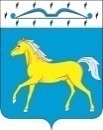 ПРИХОЛМСКИЙ  СЕЛЬСКИЙ СОВЕТ ДЕПУТАТОВМИНУСИНСКОГО РАЙОНА                                 КРАСНОЯРСКОГО КРАЯРОССИЙСКАЯ ФЕДЕРАЦИЯР Е Ш Е Н И Е23.05.2022   	                         п. Прихолмье	                   	     № 85-рсО внесении изменений в решение Прихолмского сельского Совета депутатов от 17.01.2011 № 32-рс «О нормативах формирования расходов на оплату труда депутатов, выборных должностных лиц местного самоуправления, осуществляющих свои полномочия на постоянной основе, лиц, замещающих иные муниципальные должности, и муниципальных служащих»          На основании постановления Совета администрации Красноярского края от 29.12.2007 № 512-п «О нормативах формирования расходов на оплату труда депутатов, выборных должностных лиц местного самоуправления, осуществляющих свои полномочия на постоянной основе, лиц, замещающих иные муниципальные должности, и муниципальных служащих», п.4 ст.86, п.2 ст.136 Бюджетного кодекса Российской Федерации, Федерального закона от 06.10.2003 № 131-ФЗ «Об общих принципах организации местного самоуправления в Российской Федерации», руководствуясь статьёй 28 Устава Прихолмского сельсовета Минусинского района Красноярского края, Прихолмский сельский Совет депутатов  РЕШИЛ:         1. Внести в решение Прихолмского сельского Совета депутатов от 17.01.2011 № 32-рс «О нормативах формирования расходов на оплату труда депутатов, выборных должностных лиц местного самоуправления, осуществляющих свои полномочия на постоянной основе, лиц, замещающих иные муниципальные должности, и муниципальных служащих» (далее – Решение) следующие изменения:           1.1. Приложение к решению Прихолмского сельского Совета депутатов от 17.01.2011 г. № 32-рс «О нормативах формирования расходов на оплату труда депутатов, выборных должностных лиц местного самоуправления, осуществляющих свои полномочия на постоянной основе, лиц, замещающих иные муниципальные должности, и муниципальных служащих» читать в новой редакции (Приложение). 1.2. Пункт 10 Решения изложить в следующей редакции:«10. На денежное вознаграждение и денежное поощрение, выплачиваемое выборным должностным лицам дополнительно к денежному вознаграждению, а также на премии начисляются районный коэффициент, процентная надбавка к заработной плате за стаж работы в районах Крайнего Севера, в приравненных к ним местностях и иных местностях края с особыми климатическими условиями, размер которых не может превышать размер, установленный федеральными и краевыми нормативными правовыми актами.».         2. Контроль за исполнением настоящего решения возложить на главу Прихолмского сельсовета Смирнова А.В.         3. Настоящее решение, за исключением подпункта 1.2 пункта 1,  вступает в силу в день, следующий за днем его официального опубликования в официальном печатном издании «Прихолмские вести», и применяется к правоотношениям, возникшим с 01.07.2022 года.Подпункт 1.2 пункта 1 Решения вступает в силу в день, следующий за днем официального опубликования настоящего решения в официальном печатном издании «Прихолмские вести».  Председатель сельского Совета депутатов                                Ю.В. ГусеваГлава Прихолмского сельсовета				                  А.В. Смирнов	                             Приложение к                                                                                решению Прихолмского сельского                                                                                Совета депутатов от 23.05.2022 г. № 85-рсРазмеры денежного вознаграждения и ежемесячного денежногопоощрения  выборных должностных лицПрихолмского сельсоветаНаименование должностиНормативы размеров оплаты трудаНормативы размеров оплаты трудаНаименование должностиденежное    вознаграждениеежемесячное денежное поощрениеГлава сельсовета20422-0020422-00